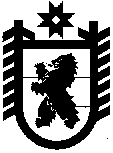 Российская ФедерацияРеспублика КарелияГосударственный комитет Республики Карелия по взаимодействию с органами местного самоуправления	ПРИКАЗ17 февраля 2016 года                                                               № 12г. ПетрозаводскОб утверждении Положения о порядке уведомления Председателя Государственного комитета Республики Карелия по взаимодействию с органами местного самоуправления или лица, его замещающего, о фактах обращения в целях склонения государственного гражданского служащего Государственного комитета Республики Карелия по взаимодействию с органами местного самоуправления к совершению коррупционных правонарушенийВ соответствии с частью 5 статьи 9 Федерального закона от 25 декабря 2008 года № 273-ФЗ «О противодействии коррупции»,ПРИКАЗЫВАЮ:1. Утвердить прилагаемое Положение о порядке уведомления Председателя Государственного комитета Республики Карелия по взаимодействию с органами местного самоуправления или лица, его замещающего, о фактах обращения в целях склонения государственного гражданского служащего Государственного комитета Республики Карелия по взаимодействию с органами местного самоуправления к совершению коррупционных правонарушенийИ.о. ПредседателяГосударственного комитета                                                            Э.Э. СмирноваУтвержденоПриказом Государственного комитета Республики Карелия по взаимодействию с органами местного самоуправленияот 17 февраля 2016 года № 12Положениео порядке уведомления Председателя Государственного комитета Республики Карелия по взаимодействию с органами местного самоуправления или лица, его замещающего, о фактах обращения в целях склонения государственного гражданского служащего Государственного комитета Республики Карелия по взаимодействию с органами местного самоуправления к совершению коррупционных правонарушенийI. Общие положения1. Настоящий Порядок уведомления разработан во исполнение положений Федерального закона от 25 декабря 2008 года № 273-ФЗ «О противодействии коррупции» (далее – Федеральный закон № 273-ФЗ) и устанавливает процедуру уведомления Председателя Государственного комитета Республики Карелия по взаимодействию с органами местного самоуправления или лица, его замещающего (далее – председатель или лицо его замещающее), о фактах обращения в целях склонения государственного гражданского служащего Государственного комитета Республики Карелия по взаимодействию с органами местного самоуправления (далее – гражданский служащий, Комитет) к совершению коррупционных правонарушений (далее – уведомление), а также регистрации таких уведомлений и организации проверки содержащихся в них сведений.2. В соответствии с частью 1 статьи 9 Федерального закона № 273-ФЗ гражданский служащий обязан уведомлять Председателя или лицо, его замещающее, обо всех случаях обращения к нему каких-либо лиц в целях склонения его к совершению коррупционных правонарушений, за исключением случаев, когда по данным фактам проведена или проводится проверка.II Порядок уведомления гражданскими служащими Председателя или лица, его замещающего3. При обращении к гражданскому служащему каких-либо лиц в целях склонения его к совершению коррупционного правонарушения он обязан не  позднее одного рабочего дня, следующего за днем, когда ему стало известно о фактах обращения к нему каких-либо лиц в целях склонения его к совершению коррупционного правонарушения, а если указанное обращение поступило вне места прохождения государственной гражданской службы (командировка, отпуск и т.п.) , не позднее одного рабочего дня, следующего за днем прибытия к месту прохождения государственной гражданской службы, представить в Комитет уведомление. 4. Гражданский служащий, которому стало известно о факте обращения к иным гражданским служащим Комитета в связи с исполнением служебных обязанностей каких-либо лиц в целях склонения их к совершению коррупционных правонарушений, вправе уведомлять об этом Председателя или лицо, его замещающее, в соответствии с Порядком.5. Уведомление представляется гражданским служащим в письменном виде в двух экземплярах по форме в соответствии с приложением № 1 к настоящему Положению лично, либо направляется по почте.6. К Уведомлению прилагаются все имеющиеся материалы, подтверждающие обстоятельства обращения в целях склонения гражданского служащего Комитета к совершению коррупционных правонарушений.III. Организация приема и регистрации уведомлений7. Организация приема и регистрации уведомлений осуществляется отделом бухгалтерского учета, кадрового обеспечения, делопроизводства и организации закупок Комитета. 8. Уведомления регистрируются в Журнале регистрации уведомлений государственных гражданских служащих Государственного комитета Республики Карелия по взаимодействию с органами местного самоуправления о фактах обращения в целях склонения их к совершению коррупционных правонарушений (далее – Журнал), по форме в соответствии с приложением № 2.9. Поступившее уведомление регистрируется в Журнале в день его поступления.10. Журнал должен быть пронумерован, прошнурован и скреплен подписью должностного лица Комитета, ответственного за работу по профилактике коррупционных и иных правонарушений.В соответствии с пунктом 7 Положения об особенностях обработки персональных данных, осуществляемой без использования средств автоматизации, утвержденного постановлением Правительства Российской Федерации от 15 сентября 2008 года № 687, Журнал должен вестись с соблюдением следующих условий:а) целью обработки персональных данных, содержащихся в Журнале, является организация учета поступивших в Комитет заявлений гражданских служащих;б) наименование оператора: Государственный комитет Республики Карелия по взаимодействию с органами местного самоуправления;в) адрес оператора: 185035, Россия, г. Петрозаводск, ул. Фридриха Энгельса, 4;г) источник получения персональных данных: субъекты персональных данных;д) перечень действий с персональными данными, которые будут совершаться в процессе их обработки, общее описание используемых оператором способов обработки персональных данных, содержащихся в журнале: неавтоматизированная обработка персональных данных;е) сроки обработки персональных данных: на период государственной службы субъекта персональных данных в Комитете.11. Гражданский служащий отдела бухгалтерского учета, кадрового обеспечения, делопроизводства и организации закупок Комитета, принявший уведомление, помимо его регистрации в Журнале, выдает гражданскому служащему, представившему уведомление, под роспись Талон, по форме в соответствии с приложение № 3 с указанием данных о лице, принявшем уведомление, дате и времени его принятия.12. Талон состоит из двух частей: корешка талона-уведомления и талона - уведомления.13. После заполнения талон-корешок остается в отделе бухгалтерского учета, кадрового обеспечения, делопроизводства и организации закупок Комитета, а талон-уведомление вручается гражданскому служащему, представившему уведомление.14. В случае если уведомление поступило по почте, талон-уведомление направляется гражданскому служащему, направившему уведомление, по почте либо с его согласия вручается лично.15. Запрещается отражать в Журнале ставшие известными сведения о частной жизни гражданского служащего, представившего или направившего уведомление, его личной и семейной тайне, а также иную конфиденциальную информацию.16. Журнал хранится не менее 5 лет с момента регистрации последнего уведомления.VI. Перечень сведений, содержащихся в уведомлении17. Перечень сведений, подлежащих отражению в уведомлении, должен содержать:- фамилию, имя, отчество, должность, место жительства и телефон лица, представившего или направившего уведомление;- описание обстоятельств, при которых стало известно о случаях обращения к гражданскому служащему в связи с исполнением им служенных обязанностей каких-либо лиц в целях склонения его к совершению коррупционных правонарушений (дата, место, время, другие условия). Если уведомление направляется гражданским служащим, которому стало известно о факте обращения к иным гражданским служащим Комитета в связи с исполнением служебных обязанностей каких-либо лиц в целях склонения их к совершению коррупционных правонарушений, указывается фамилия, имя, отчество и должность гражданского служащего Комитета, которого склоняют к совершению коррупционных правонарушений;- сущность предполагаемого коррупционного правонарушения (злоупотребление служебным поведением, дача взятки, получение взятки, злоупотребление полномочиями, коммерческий подкуп либо иное незаконное использование физическим лицом своего должностного положения вопреки законным интересам общества и государства в целях получения выгоды в виде денег, ценностей, иного имущества или услуг имущественного характера, иных имущественных прав для себя или для третьих лиц либо незаконное предоставление такой выгоды указанному лицу другими физическими лицами);- способ склонения к коррупционному правонарушению (подкуп, угроза, обещание, обман, насилие и т.п.)- время, дата обращения к гражданскому служащему в целях склонения к совершению коррупционного правонарушения;- место обращения к гражданскому служащему в целях склонения его к совершению коррупционного правонарушения;- все известные сведения о физическом (юридическом) лице, склоняющем к совершению коррупционного правонарушения (фамилия, имя, отчество, должность физического лица, наименование юридического лица и т.д.);- обстоятельства обращения к гражданскому служащему в целях склонения к совершению коррупционного правонарушения (телефонный разговор, личная встреча, почтовое отправление и т.д.) и информация об отказе (согласии) совершить коррупционное правонарушение;- дата заполнения уведомления;- подпись государственного служащего, заполнившего уведомление.V. Порядок организации проверки сведений, содержащихся в уведомлении 18. О поступившем уведомлении в день регистрации отделом бухгалтерского учета, кадрового обеспечения, делопроизводства и организации закупок Комитета представляется доклад Председателю или лицу, его замещающему. 19. По решению Председателя или лица, его замещающего, отделом бухгалтерского учета, кадрового обеспечения, делопроизводства и организации закупок Комитета организуется проверка сведений о фактах обращения к гражданскому служащему в целях склонения к совершению коррупционного правонарушения (далее - проверка).20. Решение о проведении проверки принимается отдельно в отношении каждого гражданского служащего Комитета и оформляется в письменной форме в течение трех рабочих дней с даты регистрации уведомления.21. Организация проверки сведений в случаях обращения к гражданскому служащему в связи с исполнением служебных обязанностей каких-либо лиц в целях склонения его к совершению коррупционных правонарушений или о ставших известными фактах обращения к иным гражданским служащим Комитета каких-либо лиц в целях склонения их к совершению коррупционных правонарушений осуществляется должностным лицом Комитета, ответственным за работу по профилактике коррупционных и иных правонарушений, по поручению Председателя или лица, его замещающего, путем направления извещения в органы прокуратуры Российской Федерации, территориальные органы МВД России, ФСБ России не позднее десяти рабочих дней с даты его регистрации.22. По решению Председателя или лица, его замещающего, извещение может направляться как одновременно во все перечисленные государственные органы, так и в один или несколько из них, исходя из их компетенции.23. В случае направления извещения одновременно в несколько государственных органов в сопроводительном письме перечисляются все адресаты с указанием реквизитов исходящих писем.24. При осуществлении проверки должностное лицо Комитета, ответственное за работу по профилактике коррупционных и иных правонарушений вправе проводить беседу с гражданским  служащим, подавшим уведомления и указанным в уведомлении для получения пояснений по сведениям, изложенным в уведомлении.25. Проверка осуществляется в срок, не превышающий 60 календарных дней со дня принятия решения о ее проведении. 26. По результатам проведенной проверки уведомление с приложением материалов проверки представляется Председателю или лицу, его замещающему.27. Государственная защита гражданского служащего, уведомившего Председателя или лицо, его замещающее, органы прокуратуры или другие государственные органы о фактах обращения в целях склонения его к совершению коррупционного правонарушения, о фактах обращения к иным гражданским служащим Комитета в связи с исполнением служебных обязанностей каких-либо лиц в целях склонения их к совершению коррупционных правонарушений, в связи с его участием в уголовном судопроизводстве в качестве потерпевшего или свидетеля обеспечивается в порядке и на условиях, установленных Федеральным законом от 20 августа 2004 года № 119-ФЗ «О государственной защите потерпевших, свидетелей и иных участников уголовного судопроизводства».28. Председателем или лицом, его замещающим, принимаются меры по защите гражданского служащего, уведомившего Председателя или лицо, его замещающее, органы прокуратуры или другие государственные органы о фактах обращения в целях склонения его к совершению коррупционного правонарушения, о фактах обращения к иным гражданским служащим Комитета в связи с исполнением служебных обязанностей каких-либо лиц в целях склонения их к совершению коррупционных правонарушений, в части обеспечения гражданскому служащему Комитета гарантий, предотвращающих его неправомерное увольнение, перевод на нижестоящую должность, лишение или снижение размера премии, перенос времени отпуска, привлечение к дисциплинарной ответственности в период рассмотрения представленного или направленного гражданским служащим уведомления.В случае привлечения к дисциплинарной ответственности гражданского служащего Комитета, указанного в абзаце первом настоящего пункта, обоснованность такого решения рассматривается на заседании комиссии Комитета по соблюдению требований к служебному поведению и урегулированию конфликта интересов.29. Председатель или лицо, его замещающее, принимает меры по предотвращению или урегулированию конфликта интересов в соответствии со статьей 19 Федерального закона от 27 июля 2004 года № 79-ФЗ «О государственной гражданской службе Российской Федерации» и статьей 11 Федерального закона № 273-ФЗ. ПРИЛОЖЕНИЕ  № 1к Положению о порядке уведомления ПредседателяГосударственного комитета Республики Карелияпо взаимодействию с органами местного самоуправленияили лица, его замещающего, о фактах обращения в целяхсклонения государственного гражданского служащего Государственного комитета Республики Карелия повзаимодействию с органами местного самоуправления к совершению коррупционных правонарушенийУведомление получено «___»_________20___года_______________________________ ______________ _______________________(должность представителя нанимателя)                            (подпись)                      (расшифровка подписи)Порядковый номер уведомления_______________________Дата получения уведомления_______________________________________________________________________________ ______________ ______________________      (должность лица, зарегистрировавшего уведомление)               (подпись)          (расшифровка подписи)УВЕДОМЛЕНИЕПредседателю Государственного комитета Республики Карелия по взаимодействию с органами местного самоуправления или лицу, его замещающему, о фактах обращения в целях склонения государственного гражданского служащего Государственного комитета Республики Карелия по взаимодействию с органами местного самоуправления к совершению коррупционных правонарушений В соответствии со статьей 9 Федерального закона от 25 декабря 2008 года № 273-ФЗ «О противодействии коррупции», я__________________________________________________________________,(фамилия, имя, отчество государственного гражданского служащего)__________________________________________________________________,(наименование должности гражданского служащего)уведомляю________________________________________________________,(фамилия, имя, отчество  Председателя или лица, его замещающего)__________________________________________________________________,о факте(ах) склонения меня__________________________________________(указываются данные, которыми обладает гражданский служащий в отношении обратившихся к нему лиц:__________________________________________________________________фамилии, имена, отчества, места их работы, наименование должностей, рабочие  телефоны, степень родства__________________________________________________________________по отношении к гражданскому служащему и другие известные сведения о данных лицах)к совершению следующих коррупционных правонарушений: __________________________________________________________________________________________________________________________________________________________________________________________________За совершение мною правонарушения:в отношении меня предлагалось следующее:__________________________________________________________________(например, получение взятки в размере таком-то, такого-то подарка, такой-то путевки, __________________________________________________________________льготной цены на такие-то товары, работы, услуги с указанием реальной и предлагаемой цены, иное)____________________________________________________________________________________________________________________________________в отношении следующих лиц:__________________________________________________________________(именуются лица с данными об их местонахождении, работе, степени родства по отношении к__________________________________________________________________гражданскому служащему)предлагалось следующее:____________________________________________________ (например, получение взятки в размере таком-то, такого-то подарка, __________________________________________________________________такой-то путевки, льготной цены на такие-то товары, работы, услуги с указанием реальной и предлагаемой цены, иное)__________________________________________________________________	Обстоятельства склонения меня к совершению коррупционного правонарушения следующие:а) дата(ы) и время обращения(ий):_______________________________;б) место(а) обращения(й): _________________________________________________________________________________________________________;	в) иные фактические обстоятельства:________________________________________________________________________________________________________________________________________________________________________________________________________________________________________________________________________	После поступления обращения, мною были совершены следующие действия:____________________________________________________________________________________________________________________________	Изложенные в настоящем уведомлении сведения также направлены мною в следующие государственные органы:______________________________________________________________________________________________( заполняется, если сведения направлялись; указываются наименование и места нахождения этих органов)_____________________________________________________________________________________________«____»____________20__ г._______________________ ___________________________________________                           (подпись)                                                           (расшифровка подписи)                                                                                        ПРИЛОЖЕНИЕ  № 2к Положению о порядке уведомления ПредседателяГосударственного комитета Республики Карелияпо взаимодействию с органами местного самоуправленияили лица, его замещающего, о фактах обращения в целяхсклонения государственного гражданского служащего Государственного комитета Республики Карелия повзаимодействию с органами местного самоуправления к совершению коррупционных правонарушенийЖурнал регистрации уведомлений государственных гражданских служащих Государственного комитета Республики Карелия по взаимодействию с органами местного самоуправления о фактах обращения в целях склонения их к совершению коррупционных правонарушенийПРИЛОЖЕНИЕ  № 3к Положению о порядке уведомления ПредседателяГосударственного комитета Республики Карелияпо взаимодействию с органами местного самоуправленияили лица, его замещающего, о фактах обращения в целяхсклонения государственного гражданского служащего Государственного комитета Республики Карелия повзаимодействию с органами местного самоуправления к совершению коррупционных правонарушений№ п/пНомер, дата уведомления (указывается номер и дата талона-уведомления)Сведения о гражданском служащем, направившем уведомлениеСведения о гражданском служащем, направившем уведомлениеСведения о гражданском служащем, направившем уведомлениеСведения о гражданском служащем, направившем уведомлениеКраткое содержание уведомленияФИО лица, принявшего уведомление№ п/пНомер, дата уведомления (указывается номер и дата талона-уведомления)ФИОдокумент, удостоверяющий личностьдолжностьконтактный номер телефонаКраткое содержание уведомленияФИО лица, принявшего уведомление12345678ТАЛОН-КОРЕШОК№_____________Уведомление принято от____________________________________________________________(Ф.И.О. государственного гражданского служащего) Краткое содержание уведомления _______________________________________________________________________________________________________________________________________ТАЛОН-УВЕДОМЛЕНИЕ№_____________Уведомление принято от____________________________________________________________(Ф.И.О. государственного гражданского служащего) Краткое содержание уведомления _______________________________________________________________________________________________________________________________________Уведомление принято:(подпись и должность лица, принявшего уведомление)«__»________________20_ г.(Ф.И.О.,  должность лица, принявшего уведомление)_______________________________(номер по Журналу)«__»________________20_ г.